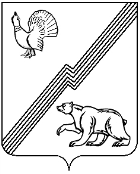 ДУМА ГОРОДА ЮГОРСКАХанты-Мансийского автономного округа-ЮгрыРЕШЕНИЕот 25 мая 2020 года                                                                                                                       № 26О стратегии развития муниципального бюджетногоучреждения спортивная школа олимпийского резерва«Центр Югорского спорта»	Заслушав информацию о стратегии развития муниципального бюджетного учреждения спортивная школа олимпийского резерва «Центр Югорского спорта»,ДУМА ГОРОДА ЮГОРСКА РЕШИЛА:	1. Принять к сведению информацию  о стратегии развития муниципального бюджетногоучреждения спортивная школа олимпийского резерва «Центр Югорского спорта» (приложение).	2. Настоящее решение вступает в силу после его подписания.Председатель Думы города Югорска                                                                                       В.А. Климин«25» мая 2020 года             (дата подписания)Приложениек решению Думы города Югорскаот 25 мая 2020 № 26СТРАТЕГИЯ РАЗВИТИЯмуниципального бюджетного учреждения спортивной школы олимпийского резерва «Центр Югорского спорта» на период с 2020 по 2024 гг. 1. ИНФОРМАЦИОННАЯ КАРТА СТРАТЕГИИ2.ОПИСАНИЕ ДЕЯТЕЛЬНОСТИ УЧРЕЖДЕНИЯЦель Муниципального бюджетного учреждения спортивная школа олимпийского резерва «Центр Югорского спорта»  (далее Учреждение)создание условий для систематических занятий спортом, совершенствования спортивного мастерства лиц, проходящих спортивную подготовку, обусловленных спецификой спорта, пополнения составов сборных команд и достижения максимально высоких результатов в соревновательной деятельности. Привлечение к специализированной спортивной подготовке наибольшего числа перспективных спортсменов для достижения ими высоких и постоянных результатов, которые позволяют войти в состав сборных команд города Югорска, Ханты-Мансийского автономного округа-Югры и Российской Федерации. Назначение Учреждения - повышение качества проведения и реализации городских программ физкультурно-массовой направленности, осуществление социально-экономических, спортивно-оздоровительных проектов, ориентированных на массовое оздоровление детей, подростков и взрослого населения, занятий учащихся спортивных и общеобразовательных школ;- проведение полноценных тренировочных занятий, в том числе для маломобильных групп населения и граждан пенсионного возраста по различным спортивным дисциплинам- организация платных физкультурно-оздоровительных услуг в целях всестороннего удовлетворения спортивных и физкультурно-оздоровительных потребностей населения.Основными задачами Учреждения   являются:1. Обеспечение организации и проведения тренировочного процесса на основе разработанных в соответствии с требованиями федеральных стандартов спортивной подготовки программ спортивной подготовки;2. Обеспечение непрерывного процесса подготовки спортивного резерва для спортивных сборных команд города Югорска и Ханты-Мансийского автономного округа-Югры.3. Формирование системы отбора спортсменов, направленной на выявление  спортивной предрасположенности к занятиям определенным видом спорта и выявление индивидуальных возможностей в этом виде деятельности.4. Осуществление мероприятий по повышению профессиональной квалификации тренеров и инструкторов-методистов, осуществляющих деятельность в области физической культуры и спорта.5. Организация методического процесса построения спортивной подготовки на основе федеральных стандартов по видам спорта. 6. Оптимизация учебного процесса в учреждении через обновление программно-методического обеспечения и внедрение передовых спортивных практик. 7. Реализация поэтапного плана мероприятий по направлениям деятельности учреждения на период реализации Стратегии. 8. Организация и совершенствование планово-экономической деятельности учреждения,  развитие внебюджетной деятельности с целью дальнейшего развития материально-технической базы.  9. Создание условий для организации комплексной безопасности учреждения. 10. Повышение качества медицинского обслуживания через сохранение, укрепление и профилактику здоровья обучающихся, приобщения их к здоровому образу жизни, а также контроля за выполнением санитарно-гигиенических норм и правил. Организация тренировочного  процессаВремя работы учреждения — ежедневно с 08.00 до 22.00 (для взрослого населения) и с 08.00 – 20.00 (для воспитанников). Исключением являются - 1 января, а также объявленные администрацией Ужреждения праздничные и санитарные дни. Информация о прекращении работы учреждения, изменениях в расписании заблаговременно размещается на информационном стенде, у дежурного администратора и на сайте Учреждения.Максимальная единовременная пропускная способность учреждения - 318 человек. Для обеспечения качества предоставляемых физкультурно-оздоровительных услуг наполняемость групп не превышает единовременной пропускной способности Учреждения и норматива наполняемости групп по видам спорта.Описание спортивного объекта и материально-техническое оснащениеОбъект спорта представляет собой трехэтажное здание, прямоугольное в плане, с многоскатной крышей. Форма здания отвечает требованиям индустриализации строительства, в ней наиболее органично размещаются спортивно-развлекательные и технические помещения, а также вертикальные пути сообщения (лестницы), общая площадь   17 968 м².  Оборудование комплекса позволяет проводить: - тренировочные, оздоровительные занятия; - обучение детей плаванию и соревнования по плаванию в плавательном бассейне 26х6,2м; - тренировочные занятия и соревнования местного, регионального и всероссийского уровня по баскетболу, волейболу, теннису, мини-футболу в универсальном игровом зале. Тренировочные занятия в специализированных залах художественной гимнастики, боксу, борьбе спортивной аэробики, пауэрлифтингу, бильярдному спорту.В спортивном комплексе предусмотрены: - помещения для зрителей;- помещения для занимающихся; - помещения для тренеров и судей; - помещения для хранения спортивного инвентаря; - помещения медицинского обслуживания; - административно-бытовые помещения; - технические помещения.Спортивный комплекс условно разделен на 2 зоны (для зрителей и для занимающихся).Помещения для зрителей:  	При входе для зрителей предусмотрены помещения охраны общественного порядка, вестибюль для зрителей с гардеробом на 2200 мест, санитарные узлы с необходимым количеством санитарных приборов. На первом этаже предусмотрена касса с организацией рабочего места кассира и помещение для администраторов. Для вертикальной связи входного вестибюля с фойе второго и третьего этажа, на уровне которых предусмотрен вход на трибуны, проектом предусмотрено 4 пассажирских лифта. Имеются трибуны на 1420 мест в универсальном игровом зале и 280 мест в универсальном тренировочном зале (стационарные, на основе металлического каркаса, в качестве мест для зрителей применены индивидуальные пластиковые сиденья). На втором этаже для зрителей и занимающихся предусмотрен буфет на 24 посадочных места. Помещения для занимающихся: При входе для занимающихся предусмотрен пост охраны общественного порядка, гардероб верхней одежды, вестибюль для занимающихся и родителей.  В здании спортивного комплекса раздевальные для занимающихся запроектированы на трех этажах. Все раздевальные связаны с залами для занятий по видам спорта. Раздевальные оснащены одноярусными шкафчиками для хранения домашней одежды, сблокированными с местами для переодевания. Душевые и санитарные узлы предусмотрены непосредственно сообщающимися с раздевальными. В раздевальных предусмотрено по 2 места переодевания, а также сантехкабины для маломобильных групп населения . На первом этаже спортивного комплекса расположены:- Зал художественной гимнастики – 400, 13 м2;- Зал борьбы – 400, 74 м2;- Зал бокса – 640, 6 м2; - Зал аэробики – 480, 01 м2;- Стрелковый тир – 491, 24 м2;- Тренажёрный зал – 511, 51 м2;На втором этаже спортивного комплекса расположены: - Универсальный тренировочный зал – 1259,89 м2 - в зале предусмотрена возможность для занятий баскетболом, волейболом, теннисом, мини-футболом. - Универсальный игровой зал - 2346,69 м2 - в зале предусмотрена возможность для проведения зрелищно-спортивных мероприятий по мини-футболу, спортивной аэробики, художественной гимнастики, тренировочные занятия по легкой атлетике. - Бассейн – 1517,89 м2;- Бассейн для маломобильных граждан – 95,9 м2;На третьем этаже спортивного комплекса расположены: - Теннисный зал – 236,37 м2;- Бильярдный зал – 304,03 м2;- Конференц-зал - для проведения официальных мероприятий, пресс-конференций.	За период 2018-2019 гг. приобретено сертифицированное спортивное оборудование премиум-класса: помост для спортивной аэробики; гимнастический ковер для проведения тренировок и соревнований по художественной гимнастике. Наличие данного оборудования позволяет спортивной школе проводить на своей базе соревнования от регионального до международного уровня.  	В 2020 году окружным единым календарным планом спортивных мероприятий  утверждено проведение следующих соревнований на  базе учреждения: На 2021 и последующие годы количество проводимых мероприятий находящихся в  едином календарном плане региональных,  межрегиональных, всероссийских и международных физкультурных мероприятий и спортивных мероприятий Ханты-Мансийского автономного округа – Югры  планируется увеличивать. Увеличение мероприятий возможно за счет качества проведения, наличия судейского корпуса и спортивных объектов отвечающих всем требованиям безопасности и своевременной отчетности.		В Департамент физической культуры и спорта  Ханты-Мансийского автономного округа - Югры поданы заявки на проведение Спартакиады учащихся (март) по 8 видам спорта и Спартакиады трудящихся (август) по 9 видам спорта на базе учреждения. 	С целью снижения финансовой нагрузки на бюджет города и в рамках развития социальной работы с населением города учреждением планируется приобретение напольного покрытия в большой универсальный зал. При его наличии возможно проведение культурно-массовых мероприятий городского и окружного уровней, что позволит проводить социально-значимые мероприятия, а также развивать сферу платных услуг. 	В настоящее время учреждение активно работает в направлении развития спортивно-досуговой деятельности.  В течение 2019 года по заявкам учреждений (МБУ городская больница, общеобразовательные школы, ООО «Энергогаз», «Югорский комплексный центр социального обслуживания населения», «Центр адаптивного спорта», «Национальная общественная организация») на  базе учреждения были проведены спортивные мероприятия «Веселые старты», количество участников более 300 человек. Данное направление планируется продолжать и в последующие году, увеличивая количество участников и зрителей.	   3.ОПИСАНИЕ УСЛУГВ Учреждении работают опытные профессионалы и молодые перспективные тренеры, инструкторы - методисты, которые зарекомендовали себя победами своих воспитанников на соревнованиях различного уровня, а также тренеры – общественники.  Возраст занимающихся – с 3-х лет.  В учреждении культивируется 19 видов спорта - баскетбол, спортивная аэробика, волейбол, художественная гимнастика, спортивная акробатика, борьба дзюдо,  оздоровительная аэробика,  хоккей с шайбой, мини-футбол,  бокс, пауэрлифтинг, лёгкая атлетика, теннис, конный спорт, скандинавская ходьба, лыжероллеры, мотоциклетный спорт, стрельба из лука, плавание.  В настоящее время  в учреждении занимается 1482 человека.В том числе:Направление «Спортивная подготовка»Целью является достижение максимально возможного для каждого спортсмена  уровня технико-тактической, физической и психической подготовленности, обусловленного спецификой вида спорта и требованиями достижения высоких результатов в соревновательной деятельности.Учреждение осуществляет спортивную подготовку по следующим видам спорта: баскетбол, бокс, волейбол, дзюдо, конный спорт, легкая атлетика, мини-футбол, пауэрлифтинг, спортивная акробатика, спортивная аэробика, теннис, хоккей, художественная гимнастика.  По данным видам спорта на разных этапах занимается спортсменов:- начальной подготовки - 93;   -  тренировочный этап – 434;- спортивного совершенствования – 33. Возрастной состав спортсменов тренирующихся по программам спортивной подготовки, в возрасте от 5 до 18 лет (включительно) Среди спортсменов, занимающихся в группах спортивной подготовки Учреждения за 2019 год приняли участие в 105 соревнованиях, количество спортсменов принявших участие в соревнованиях составило 952 человека. Из них:Призовые места занятие спортсменами УчрежденияПо итогам выполнения норм единой всероссийской классификации спортсменам присваиваются спортивные  разряды и звания. В настоящее время в учреждении спортсменов имеющих действующие спортивные массовые разряды 411, первый спортивный разряд – 43; КМС – 34 (8 спортсменов выпускники, по факту из зачисленных 17); МС – 22; МСМК – 1. (16 спортсменов выпускники, по факту из зачисленных 6). Перспективные задачи:- повышение уровня физической подготовленности и спортивных результатов; - улучшение обеспеченности спортивным инвентарем, оборудованием, экипировкой;  - совершенствование системы медицинского обеспечения спортсменов спортивной школы; - привлечение внебюджетных средств на развитие профессионального спорта. Направление «Персонифицированное финансирование дополнительного образования» Целью отделения дополнительного образования детей является создание условий для удовлетворения постоянно изменяющихся индивидуальных, социокультурных и образовательных потребностей обучающихся. Перед тренерами дополнительного образования детей стоят следующие задачи:- формирование условий для создания единого образовательного пространства;- создание условий для привлечения к занятиям в отделении дополнительного образования большего числа обучающихся различных возрастов;- создание оптимальных условий для развития обучающимися творческих способностей, а также духовное, нравственное и физическое совершенствование;- обучение основам технического и тактического мастерства по избранным видам спорта;- повышение уровня двигательной подготовленности и укрепления здоровья детей.В отделении дополнительного образования в течение 2019 года были сертифицированы 18 программ по видам спорта: художественная гимнастика, стрельба из лука, плавание, дзюдо, баскетбол, бокс, спортивная аэробика, спортивная акробатика, легкая атлетика, мини-футбол, конный спорт, теннис и мотоциклетный спорт. Заключенные договоры на оказание услуг по дополнительным общеобразовательным программам:В настоящее время в отделении дополнительного образования работают 11 тренеров. Большинство тренеров обеспечило высокую сохранность контингента. В некоторых группах произошло увеличение количества обучающихся.Перспективные задачи:- сертификация физкультурно-оздоровительных программ с учетом потребностей потребителей услуг;- развитие материально-технической базы для реализации программ дополнительного образования;- увеличение доли детей, охваченных дополнительным образованием.Направление «Работа с людьми с инвалидностью» Цель: привлечение лиц с ограниченными возможностями здоровья к регулярным занятиям спортом.В настоящее время спортивная школа принимает на своей базе людей с инвалидностью  в численности:Таким образом, количество лиц с ограниченными возможностями по сравнению с 2019 годом увеличилось на 25 человек. Возраст занимающихся с 4 до 63 лет. По итогам анкетного опроса, проведенного в декабре 2019 года мы видим востребованность в занятиях физической культурой у людей с инвалидностью и необходимость расширения спектра услуг в данном направлении. В 2020 году в учреждение на работу будут приняты: инструктор-методист по ГТО,  и еще один тренер по адаптивной физической культуре. С  2020 года планируется организация работы в сфере адаптивной физической культуре по следующим программам:«Лыжи мечты. Ролики» - направлена на реабилитацию и социализацию людей с детским церебральным параличом, аутизмом, синдромом Дауна, нарушениями зрения и другими ограниченными возможностями здоровья посредством роллер спорта. Данная программа «Лыжи мечты» актуальна для всех категорий людей с врождённой и приобретённой инвалидностью практически любого возраста. Программы физкультурно-спортивной направленности средствами адаптивной физической культуры для детей-инвалидов и инвалидов старше 18 лет.Адаптивная физическая культура — это комплекс мер спортивно-оздоровительного характера, направленных на реабилитацию и адаптацию к нормальной социальной среде людей с ограниченными возможностями.Программа адаптивной физической культуры по плаванию. Занятия могут проводиться как в присутствии родителей, так и совместно с родителями, т.е. родитель является активным помощником в выполнении упражнений в воде. Группы не более 5-6 человек.  Программа по адаптивной физической культуре физкультурно-оздоровительной направленности с применением нагрузок в тренажерном зале. Занятия в тренажерном зале проводятся в группах, неоднородных, как по возрастному составу детей, так и по структуре и тяжести дефекта. Реабилитационные и адаптивные занятия определяются исходя из физических, психических возможностей детей, а основные элементы занятия направлены на активизацию мышц, общего физического состояния. В занятия в зале входит  комплекс мероприятий спортивно-оздоровительной направленности, сконцентрированных на реабилитации и приспособлении к нормальной социальной среде людей с ограниченными физическими возможностями. Перспективные задачи:- привлечение лиц с ограниченными возможностями здоровья к регулярным занятиям физической культурой и спортом;- организация отбора лиц с инвалидностью для  занятий на этапах спортивной подготовки и участии в соревнованиях;- развитие материально-технической базы для спортивных тренировок лиц с ограниченными возможностями здоровья; - разработка и введение в действие системы повышения квалификации специалистов для работы в области массового спорта и спорта высших достижений лиц с ограниченными возможностями здоровья.Направление «Работа с гражданами старшего поколения» Цель: пропаганда и привлечение к активному образу жизни, популяризация ценностей физической культуры и спорта среди людей старшего поколения.С 2019 года на базе спортивной школы организована спортивно-оздоровительная работа с пенсионерами по программам: «Спортивная аэробика», «Оздоровительная аэробика», «Скандинавская ходьба». Количество занимающихся в 2019 году выросло на 30 % и составляет более 180 человек. На занятиях организованы тренировочные комплексы по общей физической подготовке. В комплекс упражнений по ОФП включаются задания улучшающие  выносливость, ловкость, гибкость тела и координацию, отводится время для работы на кардио тренажерах, также организованы игры в волейбол и настольный теннис.Скандинавская ходьба для пожилых людей - вид укрепляющих упражнений, обеспечивающий насыщение организма кислородом, повышается мышечная активность и в целом укрепляет здоровье.Перспективные задачи:- увеличение численности людей старшего поколения, занимающихся регулярными занятиями физической культурой и спортом;- привлечение людей старшего поколения к участию в городских и окружных массовых спортивных мероприятиях; - развитие материально-технической базы для организации тренировочного процесса. Направление «Клубы по месту жительства»Цель: привлечение максимального количества детей и подростков к регулярным занятиям различными видами спорта, к участию в оздоровительных и спортивно-массовых мероприятиях.В спортивной школе действует два клуба по месту жительства «Старт» и «Факел». Ежегодная проходимость населения всех возрастов по сравнению с 2018 годом увеличилась на 28% и составила 23451 человекопосещений в год. В клубах проводятся спортивные соревнования, работа на турниковом комплексе, командные игры (баскетбол, футбол, волейбол), веселые старты, семейные эстафеты. В зимнее время организован прокат коньков.   На территории Учреждения залит каток, в связи с большой востребованностью проката коньков в будущем зимнем сезоне планируется монтаж хоккейного корта за территорией учреждения. Прокат коньков и лыж будут введены в платные услуги для населения города.В летний период на территории спортивной школы планируется установка двух турниковых комплексов и уличных тренажеров.    Перспективные задачи:- привлечение населения всех возрастных категорий к регулярным занятиям физической культурой и спортом;- улучшение материальной базы и дворовой инфраструктуры для доступных занятий физической культурой и массовым спортом; - организация активной пропаганды занятий физической культурой и спортом среди жителей города Югорска. Направление «Организация и проведение спортивно-массовых мероприятий»Цель: привлечение максимального количества жителей города Югорска к регулярным занятиям различными видами спорта, к участию в оздоровительных и спортивно-массовых мероприятиях.За 2019 год сотрудниками Учреждения проведено 221  спортивно – массовых мероприятия, в них приняло участие 16928 человек, из них 2519 спортсменов  Учреждения, 12312 спортсменов города Югорска и 2097 спортсменов из других городов,В течение 2019 года на территории города Югорска было проведено: 8 Всероссийских соревнований, 15 региональных соревнований,  19 межмуниципальных соревнований, 179 городских соревнований по различным видам спорта. Сотрудниками учреждения было организовано и проведено более 80 % данных соревнований. 28 сентября 2019 года в Учреждении для жителей города Югорска был организован  праздник «День открытых дверей», где всем жителям и гостям города Югорска проводили  увлекательную экскурсию по спортивному комплексу, мастер-классы по видам спорта, а так же показательные выступления  спортсменов.  В данном празднике приняли участие более 500 человек.21 декабря 2019 года более 150 детей и подростков собрал «Новогодний квест»   в Учреждении. На встречу наступающего нового 2020 года попали ребята из всех общеобразовательных, образовательных учреждений и учреждений дополнительного образования города Югорска, которые достигли успехи в образовании, культуре, спорте. Организаторы подготовили для ребят современную программу с выполнением забавных, спортивных заданий в спортивных залах Учреждения на быстроту, ловкость, сообразительность и смекалку. Праздник закончился танцевальной дискотекой с поздравлением и вручением новогодних подарков от Деда Мороза и Снегурочки.  Перспективные задачи:- улучшение материально-технической базы для проведения спортивно-массовых мероприятий среди жителей города Югорска;- увеличение количества официальных спортивных и физкультурных (физкультурно-оздоровительных) мероприятий на базе города и муниципальных спортивных сооружений;- своевременная и регулярная подготовка и переподготовка судей по видам спорта;- привлечение молодых специалистов по видам спортаНаправление выполнение Всероссийского комплекса «Готов к труду и обороне»Цель: Использовании спорта и физкультуры для укрепления здоровья, воспитания гражданственности и патриотизма, гармоничного и  всестороннего развития, улучшения качества жизни населения города Югорска.  В настоящее время на данном направлении работает один инструктор-методист, с 01 февраля планируется прием тренера по подготовке к выполнению нормативов комплекса. Аттестованных судей по ГТО 46 человек (1 категория – 36 тренеров, 2 категория – 10 тренеров).С 2020 года планируется прием нормативов ГТО среди людей с ограниченными возможностями. За период с 1 апреля 2019 года и по настоящее время на 42% увеличилось количество жителей города Югорска желающих сдать норматив ГТО. Всего по всем возрастным ступеням приняли участие в тестировании 1035 человек (женщин – 546, мужчин – 489). Результаты тестирования: золото – 40 значков; серебро - 103 значка; бронза – 49 значков.              В рамках Всероссийского физкультурно-спортивного комплекса «Готов к труду и обороне» (ГТО) было проведено за 2019 год – 23 мероприятия в городе Югорске, в которых приняло участие 1581человек, 4 выездных региональных фестиваля, в которых приняло участие 42 человека.Перспективные задачи:- увеличение количества людей, регулярно занимающихся спортом;- увеличение количества людей всех возрастных категорий, в том числе среди лиц с ограниченными возможностями участвующих в сдаче нормативов Всероссийского комплекса ГТО;- усиление пропаганды Всероссийского физкультурно-спортивного комплекса «Готов к труду и обороне» (ГТО) среди жителей города Югорска.Направление «Платные услуги»Цель: развитие рынка платных услуг физкультурно-спортивной направленности и иных платных дополнительных услуг, учитывающих динамично изменяющиеся потребности общества в услугах физкультурно-спортивной направленности, формирования потребности у населения устойчивого интереса к занятиям физической культурой и спортом, формирования здорового образа жизни, привлечения дополнительных источников финансирования Учреждения.В Учреждении оказываются платные физкультурно-оздоровительные услуги в целях всестороннего удовлетворения спортивных и физкультурно-оздоровительных потребностей населения.Основные задачи организации платных физкультурно-оздоровительных услуг:— оптимизация использования имеющихся мощностей, материально-технических, кадровых и финансовых ресурсов;— стимулирование внедрения новых видов услуг, форм обслуживания, повышения качества оказываемых услуг;— обеспечение финансовой стабильности работы учреждения;— обеспечение условий для окупаемости затрат на оказание услуг.Платные услуги юридическим лицам предоставляются на договорной основе. Физическим лицам платные услуги оказываются на разовой и абонементной основе. В стоимость услуг Учреждения входит право пользоваться специальными зонами для тренировок (спортивные залы, тренажёрный зал, бассейн), указанными в абонементе или разовом пропуске, а также любыми вспомогательными зонами (душевые, раздевальные комнаты, туалеты, подсобные помещения, предназначенные для посетителей). Проход в специализированные зоны осуществляется через дежурного администратора.5. МАРКЕТИНГОВЫЙ ПЛАНУчреждение  устанавливает основные цели маркетинга услуг и пути их достижения (описание методов применения ресурсов маркетинга для достижения поставленных целей).Маркетинговый подход к реализации услуг предполагает осуществление контроля над следующими основными элементами:— возможности реализации физкультурно-оздоровительных и дополнительных услуг Учреждения:— ценовая политика;— методы продвижения услуг.В плановом периоде предполагается постепенное повышение качества предоставляемых физкультурно-оздоровительных услуг в целях достижения показателей загрузки Учреждения и повышения его репутации на рынке услуг спортивной направленности.Основные принципы маркетинговой работы Учреждения:реализация услуг физкультурно-спортивной направленности должна соответствовать потребностям потенциальных пользователей, рыночной ситуации и возможностям Учреждения;полное удовлетворение потребностей пользователей и соответствие современному техническому уровню;присутствие на момент наиболее эффективно возможной реализации услуг;постоянное совершенствование реализуемых услуг физкультурно-спортивной направленности;единство стратегии и тактики для быстрого реагирования на изменяющийся спрос. В среднесрочном периоде планируется активно использовать инструменты рекламы, пропаганды и стимулирования сбыта физкультурно-оздоровительных и дополнительных услуг Учреждения.В комплекс маркетинговых мероприятий Учреждения будет входить оценка предлагаемых услуг и перспектив развития (исследование динамики спроса и предложения), а также анализ форм сбыта услуг физкультурно-спортивной направленности и оценка используемых методов ценообразования.Подготовка проектов и реализация соответствующих инициатив в рамках реализации маркетингового плана Учреждения, а также контроль их исполнения возлагаются на администрацию Учреждения.На информационных стендах учреждения ежемесячно вывешивают информацию о периоде и времени записи в группы, проводимых мероприятиях.Основными факторами качества предоставления услуг, на которые обращается внимание Учреждение при их реализации, являются:укомплектованность спортивным оборудованием;хорошее техническое состояние учреждения;высокая квалификация тренеров, инструкторов - методистов.В рамках реализации маркетингового плана Учреждение осуществляет ряд функций: сбор, анализ и предоставление необходимой информации о физкультурно-оздоровительных услугах; продвижение и распространение в рекламных и пропагандистских целях информации относительно предлагаемых физкультурно-оздоровительных услуг; поиск предполагаемых клиентов и установление с ними соответствующих контактов; формирование и приспособление предложения к потребностям клиентуры, включая оказание дополнительных услуг.Потенциальными потребителями платных физкультурно-оздоровительных услуг являются граждане от 6 и старше, независимо от пола. Потенциальными потребителями физкультурно-оздоровительных услуг Учреждения являются клиенты, занимающиеся 2—3 раза в неделю в целях укрепления здоровья и улучшения самочувствия.Режим работы Учреждения  предполагает доступ следующих групп занимающихся:учащиеся общеобразовательных школ;жители всех возрастов— на платной основе;спортсмены Учреждения;люди с ограниченными возможностями.Основными принципами ценообразования в отношении платных услуг, оказываемых в учреждении являются окупаемость затрат на их оказание, обеспечение рентабельности работы.Перечень категорий потребителей, имеющих право на снижение процента оплаты от полной стоимости платных физкультурно-оздоровительных услуг:дети из многодетных и малообеспеченных семей (размер скидок — 50 %);дети-сироты и дети, оставшиеся без попечения родителей, до 18 лет (размер скидок-100 %);дети-инвалиды до 16 лет (размер скидок — 50 %);инвалиды I и II групп (размер скидок — 50 %);семьи с низким доходом (размер скидок — 50 %).утверждены тарифы на услуги постановлением администрации города Югорска от «18» апреля  2019г. № 796 «Об установлении тарифов на услуги Муниципального бюджетного учреждения спортивная школа олимпийского резерва «Центр Югорского спорта», и  постановлением администрации города Югорска от 27 декабря 2019 года «О внесении изменений в постановление администрации города Югорска от 18 апреля 2019 №796 «Об установлении тарифов на услуги Муниципального бюджетного учреждения спортивная школа олимпийского резерва «Центр Югорского спорта»:В соответствии с современными способами интернет-продвижения услуг планируется предоставлять более подробную информацию о деятельности Учреждения на уже существующем интернет-сайте. Любой посетитель Учреждения сможет найти нужную информацию, включая правила посещения, контактные данные, расписание занятий, график проведения спортивных мероприятий и т. д.По итогам 2019 года спортивная школа по приносящей доход деятельности заработала: 8700979 рублей, план на 2020 год – 19354480 рублей.Полное наименование стратегииСтратегия развития муниципального бюджетного учреждения спортивной школы олимпийского резерва «Центр Югорского спорта» на период  2020-2024 гг. Разработчики стратегииДиректор - Солодков Н.А.Заместитель директора по спортивной подготовке  -  Шомина М.В.Заместитель директора по спортивно-массовой работе - Фаттахова О.ВЗаместитель директора по административно-хозяйственной части Олисько Л.В.Главный инженер – Соболев А.Е.Исполнители стратегииАдминистрация, тренеры, инструкторы – методисты.Научно-методическиеосновыразработки стратегииИсточники, положенные в основу разработки стратегии:1.Конституция Российской Федерации;2.Конвенция о правах ребенка;3. Федеральный закон от 04.12.2007 N 329-ФЗ  «О физической культуре и спорте в Российской Федерации»;4.Федеральный закон от 24.07.1998 № 124-ФЗ  «Об основных гарантиях прав ребенка»;5.Федеральный закон от 29.12.2012 №273-ФЗ  «Об образовании в Российской Федерации»;6. Постановление Правительства Ханты-Мансийского автономного округа –Югры от 05.10.2018 № 342-п  «О государственной Программе Ханты-Мансийского автономного округа –Югры «Развитие физической культуры и спорта»;7. Постановление Правительства РФ от 15.04.2014 № 302 «Об утверждении государственной программы РФ «Развитие физической культуры и спорта»;8. Муниципальная программа города Югорска «Развитие физической культуры и спорта» (Утвержденная Постановлением администрации города Югорска от 31.10. 2018 № 3010)9. Устав муниципального бюджетного учреждения спортивной школы олимпийского резерва «Центр Югорского спорта».10.Положение о порядке оказания платных услуг, в рамках персонифицированного положения дополнительного образования и иной приносящей доход деятельности МБУ СШОР «Центр Югорского спорта».Цель СтратегииСоздание условий, обеспечивающих гражданам города Югорска возможность для систематических занятий физической культурой и спортом, совершенствования спортивного мастерства лиц, проходящих спортивную подготовку, обусловленных спецификой спорта пополнения составов сборных команд и достижения максимально высоких результатов в соревновательной деятельности на окружной, российской и международной спортивной арене. Задачи Стратегии1. Популяризация и повышение мотивации всех возрастных категорий и социальных групп граждан к регулярным занятиям физической культурой и массовым спортом.2. Обеспечение доступа жителям всех категорий города Югорска к современной спортивной инфраструктуре. 3. Развитие детско-юношеского спорта через формирование системы отбора спортсменов, повышение доступности и качества спортивной подготовки детей и обеспечение прогресса спортивного резерва. 4. Обеспечение непрерывного процесса подготовки спортсменов в соответствии с федеральными стандартами спортивной подготовки по видам спорта для спортивных сборных команд города Югорска и ХМАО-Югры;5. Создание условий для успешного выступления спортсменов города Югорска на окружных, всероссийских и международных соревнованиях.6. Создание условий для повышения эффективности бюджетных расходов, оптимизации использования имеющихся мощностей, материально-технических, кадровых и финансовых ресурсов; 7.  Совершенствование и развитие внебюджетной деятельности;   9. Создание условий для организации комплексной безопасности учреждения; 10. Повышение качества медицинского обслуживания через сохранение, укрепление и профилактику здоровья обучающихся, приобщения их к здоровому образу жизни, а также контроля за выполнением санитарно-гигиенических норм и правил. Целевые показатели Стратегии1. Увеличение количества человек среди населения города Югорска всех возрастных категорий, систематически занимающихся физической культурой и спортом, с 2050 до 2800 человек.2. Увеличение количества человек среди граждан старшего возраста (женщины: 55 - 79 лет; мужчины: 60 - 79 лет), систематически занимающихся физической культурой и спортом, со 140 до 200 человек.3. Увеличение количества человек среди детей и молодежи (возраст 4 - 29 лет), систематически занимающихся физической культурой и спортом, с 1447 до 1700 человек.4. Увеличение количества лиц с ограниченными возможностями здоровья и инвалидов, систематически занимающихся физической культурой и спортом, с 42 до 70 человек. 5. Увеличение количества человек, выполнивших нормативы Всероссийского физкультурно-спортивного комплекса "Готов к труду и обороне" (ГТО), в общей численности населения, принявшего участие в сдаче нормативов Всероссийского физкультурно-спортивного комплекса "Готов к труду и обороне" (ГТО), с 30% до 42,5%, человек. 6. Увеличение количества человек, занимающихся по программам спортивной подготовки в соответствии с федеральными стандартами спортивной подготовки с 790 до 900 человек;7. Увеличение и развитие направлений внебюджетной деятельности, привлечение большего количества человек с 150 до 230  человек. Срок действия Стратегии 2020-2024 гг.Ресурсное обеспечение реализации СтратегииФинансовое обеспечение реализации стратегии осуществляет: -муниципальный бюджет;-внебюджетные средства учреждения (сдача в аренду помещений, оказание платных услуг, добровольные пожертвования).Ресурсное обеспечение: материальный, кадровый, научно-методический, управленческий, сетевое взаимодействие, ресурс социума, родительский, информационный.Порядок управления реализацией СтратегииУправление реализацией стратегии осуществляется Советом трудового коллектива МБУ СШОР «Центр Югорского спорта» (протокол №1 от 14.01.2020 г.)Руководитель СтратегииДиректор МБУ СШОР «Центр Югорского спорта»Н.А. Солодков Контроль за исполнением СтратегииКонтроль осуществляет Управление социальной политики администрации города Югорска и Совет  трудового коллектива  учреждения. Корректировка Стратегии осуществляется ежегодно в соответствии с результатами анализа её выполнения, на основе решения Совета трудового коллектива МБУ СШОР «Центр Югорского спорта».СоревнованиеДата проведенияПервенство округа по баскетболу среди юношей до 15 лет в зачет спартакиады ХМАО-Югры «Спортивные таланты Югры»МартЧемпионат округа по баскетболу среди мужских команд в зачет спартакиады городов и районов ХМАО-ЮгрыАпрельРегиональные соревнования по художественной гимнастике, посвященные памяти главы города Югорска Раиса СалаховаОктябрьОткрытое первенство округа по художественной гимнастике в зачет спартакиады ХМАО-Югры «Спортивные таланты Югры»НоябрьПервенство округа по баскетболу среди юниоров до 18 летНоябрьНаправление подготовкиКол-во человекСпортивная подготовка560ПФДО 700Работа с пенсионерами180Работа с инвалидами421482ГодВозраст, летВозраст, летВозраст, летВозраст, летВозраст, летВозраст, летВозраст, летВозраст, летВозраст, летВозраст, летВозраст, летВозраст, летВозраст, летВозраст, летИтогоГод56789101112131415161718Итого2020302040456562656651582614108560Количество соревнованийКоличество спортсменов- муниципальных                 – 75 - окружных                          – 10- всероссийских                   – 18- международные                 – 2 - муниципальных                 – 748 - окружных                          – 73- всероссийских                   – 124- международные                 – 7Уровень соревнований1 место2 место3 местоИТОГО:Муниципальные625960181Окружные904552187УрФО82111Всероссийские651021Международные1225ИТОГО:167113125405Договоры20192020Число договоров заключенных по сертификатам ПФДО187463Число договоров заключенных на платной основе236237ИТОГО:423700ВозрастПОДаВОСВОГЛИНРАСОВЗИТОГО:До 18 лет12210216Старше 18 лет1221912513231110342Показатель202020212022 20232024ЦелиПовышение объема продаж (руб.) на 3 % по сравнению с предыдущим годомПовышение объема продаж (руб.) на 3 % по сравнению с предыдущим годомПовышение объема продаж (руб.) на 3 % по сравнению с предыдущим годомПовышение объема продаж (руб.) на 3 % по сравнению с предыдущим годомПовышение объема продаж (руб.) на 3 % по сравнению с предыдущим годомМаркетинговые мероприятия1. Продвижение (реклама) услуг.2. Поддержание положительной репутации.3. Исследование и анализ предпочтений потребителя.4. Повышение качества предоставляемых услуг1. Повышение качества предоставляемых услуг.2. Продвижение (реклама) услуг.3. Поддержание положительной репутации.4. Исследование и анализ предпочтений потребителя1. Организация предоставления дополнительных услуг в соответствии с потребностями граждан.2. Повышение качества предоставляемых услуг.3. Продвижение (реклама) услуг.4. Поддержание положительной репутации.5. Исследование и анализ предпочтений потребителя1. Повышение качества предоставляемых услуг.2. Продвижение (реклама) услуг.3. Поддержание положительной репутации.4. Исследование и анализ предпочтений потребителя1. Повышение качества предоставляемых услуг.2. Продвижение (реклама) услуг.3. Поддержание положительной репутации.4. Исследование и анализ предпочтений потребителяИнструменты продвижения услуг1. Наружная реклама.2. Городские СМИ 3. Телевидение.4. Интернет5.Сайт учреждения6. Экран на фасаде здания1. Наружная реклама.2. Городские СМИ 3. Телевидение.4. Интернет5.Сайт учреждения6. Экран на фасаде здания1. Наружная реклама.2. Городские СМИ 3. Телевидение.4. Интернет5.Сайт учреждения6. Экран на фасаде здания1. Наружная реклама.2. Городские СМИ 3. Телевидение.4. Интернет5.Сайт учреждения6. Экран на фасаде здания1. Наружная реклама.2. Городские СМИ 3. Телевидение.4. Интернет5.Сайт учреждения6. Экран на фасаде зданияЗатраты на маркетинг, % от выручки0,5 %0,5 %0,5 %0,5 %0,5 %№ п/пНаименование услугиЕдиницы измеренияТарифы на услуги (рублей)1.Предоставление спортивно-оздоровительных  услуг для различных групп населения:Предоставление спортивно-оздоровительных  услуг для различных групп населения:Предоставление спортивно-оздоровительных  услуг для различных групп населения:1.1.Акробатика1 посещение (1 час)170,001.1.АкробатикаЛьготная категория85,001.1.Акробатикаабонемент  на 12 посещений1400,001.1.АкробатикаЛьготная категория700,001.2.Баскетбол 1 посещение (1 час)170,001.2.Баскетбол Льготная категория85,001.2.Баскетбол абонемент  на 12 посещений1400,001.2.Баскетбол Льготная категория700,001.3.Бильярд1 посещение (1 час)170,001.3.БильярдЛьготная категория85,001.3.Бильярдабонемент  на 12 посещений1400,001.3.БильярдЛьготная категория700,001.4.Волейбол 1 посещение (1 час)170,001.4.Волейбол Льготная категория85,001.4.Волейбол абонемент  на 12 посещений1400,001.4.Волейбол Льготная категория700,001.5.Оздоровительная  аэробика1 посещение (1 час)210,001.5.Оздоровительная  аэробикаЛьготная категория105,001.5.Оздоровительная  аэробикаабонемент  на 12 посещений1700,001.5.Оздоровительная  аэробикаЛьготная категория850,001.6.Пауэрлифтинг1 посещение (1 час)170,001.6.ПауэрлифтингЛьготная категория85,001.6.Пауэрлифтингабонемент  на 12 посещений1400,001.6.ПауэрлифтингЛьготная категория700,001.7.Художественная гимнастика1 посещение (1 час)170,001.7.Художественная гимнастикаЛьготная категория85,001.7.Художественная гимнастикаабонемент  на 12 посещений1400,001.7.Художественная гимнастикаЛьготная категория700,001.8.Стрелковый тир1 посещение (1 час)170,001.8.Стрелковый тирЛьготная категория85,001.8.Стрелковый тирабонемент  на 12 посещений1700,001.8.Стрелковый тирЛьготная категория850,001.9.Теннис1 посещение (1 час)170,001.9.ТеннисЛьготная категория85,001.9.Теннисабонемент  на 12 посещений1700,001.9.ТеннисЛьготная категория850,001.10.Хоккейабонемент  на 12 посещений1300,001.10.ХоккейЛьготная категория650,001.11.Мини-футболабонемент  на 12 посещений780,001.11.Мини-футболЛьготная категория390,002.Услуги тренажерного зала:Услуги тренажерного зала:Услуги тренажерного зала:2.1.Дети (до 18 лет)1 посещение (1 час)170,002.1.Дети (до 18 лет)Льготная категория85,002.1.Дети (до 18 лет)абонемент  на 12 посещений1400,002.1.Дети (до 18 лет)Льготная категория700,002.2.Взрослые1 посещение (1 час)210,002.2.ВзрослыеЛьготная категория105,002.2.Взрослыеабонемент  на 12 посещений1700,002.2.ВзрослыеЛьготная категория850,003.Услуги по прокату коньков:Услуги по прокату коньков:Услуги по прокату коньков:3.1.Дети (до 18 лет)1 час80,003.1.Дети (до 18 лет)Льготная категория40,003.2.Взрослые1 час175,003.2.ВзрослыеЛьготная категория87,504.Посещение бассейна:Посещение бассейна:Посещение бассейна:4.1.Бассейн, аквапарк (дети до 18 лет)1 посещение (1 час)150,004.1.Бассейн, аквапарк (дети до 18 лет)Льготная категория75,004.1.Бассейн, аквапарк (дети до 18 лет)абонемент  на 12 посещений1500,004.1.Бассейн, аквапарк (дети до 18 лет)Льготная категория750,004.2.Бассейн, аквапарк (взрослые)1 посещение (1 час)200,004.2.Бассейн, аквапарк (взрослые)Льготная категория100,004.2.Бассейн, аквапарк (взрослые)абонемент  на 12 посещений2000,004.2.Бассейн, аквапарк (взрослые)Льготная категория1000,004.3.Бассейн (аквааэробика)1 посещение (1 час)250,004.3.Бассейн (аквааэробика)Льготная категория125,004.3.Бассейн (аквааэробика)абонемент  на 12 посещений2500,004.3.Бассейн (аквааэробика)Льготная категория1250,004.4.Бассейн, программа «Мама и дитя» 1 посещение (1 час)200,004.4.Бассейн, программа «Мама и дитя» Льготная категория100,004.4.Бассейн, программа «Мама и дитя» абонемент  на 12 посещений2000,004.4.Бассейн, программа «Мама и дитя» Льготная категория1000,005.Предоставление транспортных услуг  автобусом класса В 222700 автомобилем  «Форд-Транзит»  предельный максимальный тариф, 1 машино/час 1900,006.Предоставление залов для проведения физкультурно-спортивных мероприятий, тренировочных занятий:Предоставление залов для проведения физкультурно-спортивных мероприятий, тренировочных занятий:Предоставление залов для проведения физкультурно-спортивных мероприятий, тренировочных занятий:6.1.Предоставление малого спортивного зала для проведения физкультурно-спортивных мероприятий(ул.Садовая, д.27)предельный максимальный тариф, 1 час520,006.2.Предоставление большого спортивного зала для проведения физкультурно-спортивных мероприятий(ул.Садовая, д.27)предельный максимальный тариф, 1 час1 050,006.3.Предоставление залов для проведения физкультурно-спортивных мероприятий, тренировочных занятий(ул.Студенческая, д.35)предельный максимальный тариф, 1кв.м/1 час1,707Катание верхом на пони1 минута15,008Катание верхом на лошади1 минута20,009Катание на лошадях в экипаже1 минута25,0010Экскурсия по конно-спортивному клубу с катанием на пони1 минута30,0011Входной билет на спортивно-массовые и зрелищно-развлекательные мероприятия для детей до 18 лет1 мероприятие (с человека)180,0012Входной билет на спортивно-массовые и зрелищно-развлекательные мероприятия для взрослых1 мероприятие (с человека)250,00Вид услуг2019 год (руб.)2020 год (руб.)Программа ПФДО (сертификаты)3 851 645, 807 560 000,00Программа ПФДО (платные договоры)41 075,323 000 000,00Платные услуги населению4 808 258,198 794 800,00ИТОГО:8 700 979,3119 354 480,00